With over 16 million views on YouTube, a #3 album on The Billboard Independent Album Artist charts, and one of the most successful music Kickstarter campaigns ever under his belt, Steve Grand has not just broken the rules, but has changed the game when it comes to being a successful singer-songwriter in the era of YouTube and Spotify.Grand’s first of many self-funded music videos, “All-American Boy,” released in July of 2013, tells the story of unrequited love between two men, and it took the internet by storm when it was released. It led the openly gay artist to be lauded as a trailblazer in the entertainment world.Touring internationally and across the country in 2016 and 2017, Steve has also made appearances on Good Morning America, CNN, Larry King Now, and other national outlets where he has used his platform to advocate for human rights and LGBT equality.Links:		 Facebook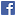 		 Twitter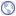 		 Instagram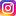 		 Official Website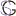 		 Tumblr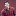 		 Pinterest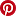 	 Google+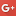 	YouTube